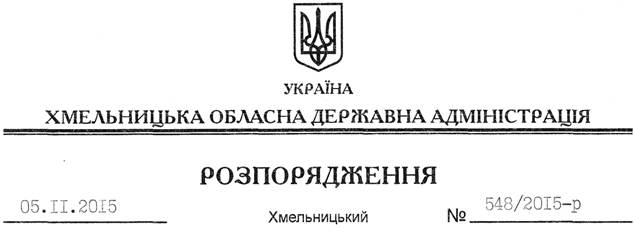 На підставі статей 6, 39 Закону України “Про місцеві державні адміністрації”:Внести такі зміни до розпорядження голови обласної державної адміністрації від 01.06.2012 № 127/2012-р “Про територіальну тристоронню соціально-економічну раду”:1. Викласти додаток 2 до нього у новій редакції (додається).2. Пункт 5 розпорядження викласти у такій редакції:“5. Контроль за виконанням цього розпорядження залишаю за собою”.Голова адміністрації								М.ЗагороднийПро внесення змін до розпорядження голови обласної державної адміністрації від 01.06.2012                         № 127/2012-р